1-cm-Dia. x 50-cm-Long Tungsten Rod:  100 kW, k = (313+355T)/(1000+4.685T)Bob Weggel	Magnet Optimization Research Engineering (M.O.R.E.), LLC		2/23/2014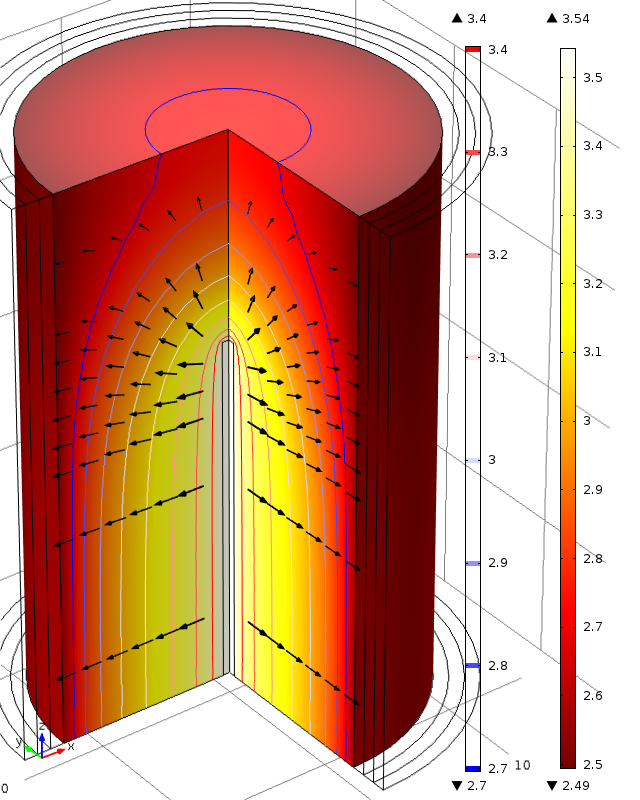 Fig. 1.  Log10(T) of upper half of a radiation-cooled tungsten rod of 1-cm dia. and 50-cm length; uniform power-deposition density = [100kW/39.3 cm3 = 2.55 kW/cm3. Tmax = 103.54 = 3,470 K.